RELATÓRIO DE ESTÁGIO DE DOCÊNCIA    ______________                                                          ___________________                   Assinatura Estudante                                                      Assinatura do Orientador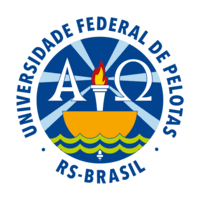 UNIVERSIDADE FEDERAL DE PELOTASFaculdade de Agronomia Eliseu MacielPrograma de Pós-Graduação em Desenvolvimento Territorial e Sistemas Agroindustriais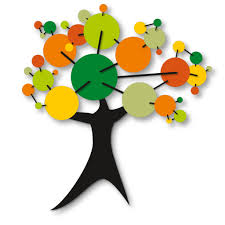 IDENTIFICAÇÃOData: Estudante: Matrícula:Orientador: IDENTIFICAÇÃO DA DISCIPLINANome: Código:   Ementa:Professor regente: Semestre:ATIVIDADES PLANEJADASATIVIDADES REALIZADASComentário sobre os temas, a responsabilidade e o grau de comprometimento do estagiário, e das contribuições dessas atividades para a formação acadêmica do estudante. Por fim, deve-se atribuir um conceito de avaliação para o estudante.